Publicado en Ciudad de México a 11 de mayo del 2020 el 11/05/2020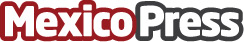 Agencia de comunicación 100% mexicana cumple 11 años de presentar estrategias caleidoscópicasKaleidoscopio Agency celebra 11 años de transformar en casos de éxito los retos de sus clientes. Consolidado por un equipo multicultural, ofrece estrategias de comunicación dirigidas a crear experiencias únicas para clientes nacionales e internacionales. Como parte de la celebración, estrena nueva imagen en sus redes sociales y su portal web, reforzando su identidad de cercanía y vanguardiaDatos de contacto:Elizabeth Prudencio5542430153Nota de prensa publicada en: https://www.mexicopress.com.mx/agencia-de-comunicacion-100-mexicana-cumple-11 Categorías: Telecomunicaciones Comunicación Marketing Emprendedores E-Commerce http://www.mexicopress.com.mx